广东省市场监督管理局文件粤市监标准〔2023〕20 号广东省市场监督管理局关于征集 2023 年 省级标准化试点示范项目的通知省全面实施标准化战略工作领导小组成员单位，各地级以上市市 场监督管理局：为贯彻落实《国家标准化发展纲要》，进一步提升标准化试 点示范项目建设水平，培育一批高质量的标准化试点示范项目， 助推我省经济社会高质量发展，现面向全省征集 2023 年标准化 试点示范项目，并将有关事项通知如下：一、建设目标（一）标准化试点项目通过在农业、制造业、服务业以及社会管理和公共服务等领域建设标准化试点，推动标准化全面支撑我省科技创新、产业发 展、社会建设等各项工作，争取实现各领域标准的全覆盖，推动 标准化在广东经济社会高质量发展中发挥更大作用。（二）标准化示范项目在我省已完成终期验收的国家级、省级标准化试点项目中优 选一批标准体系完善、标准化成果显著的项目进行总结提炼、重 点培育、宣传推广，形成标准先进、科学适用、经济效益和社会 效益明显，可复制推广、示范带动意义较大的标准化广东经验， 引领行业和区域高质量发展。二、重点方向2023 年省级标准化试点示范项目征集以省委办公厅、省政 府办公厅《关于构建推动高质量发展的标准体系的若干措施》提 出的重点任务为主要方向，聚焦以实体经济为本、坚持制造业当 家，重点围绕以下领域：（一）农业：现代农业、农村一二三产业融合发展、节粮减 损和粮食安全、种养殖新技术升级改造、种质资源保护及开发、 南药工程、乡村振兴与治理等方面。（二）制造业：半导体与集成电路、高端装备、智能机器人、 智能家电、智能网联汽车、绿色石化、现代轻工纺织、先进材料、 前沿新材料、新能源、碳达峰碳中和、激光与增材制造、安全应急与环保、精密仪器设备等方面。（三）服务业：现代会展、电子商务、金融保险、会计税务、 商贸服务、物联网、现代物流、软件与信息服务等现代服务产业； 养老育幼、家政、物业、健康体育、贸易结算、节能环保、区域能 源管理、民宿经济、传统村落保护利用等成长型服务产业；两化融 合、区块链与量子信息技术、新一代电子信息技术、大数据、数 字创意、全产业链工业设计、现代供应链管理等先导型服务产业。（四）社会管理和公共服务：围绕保障和改善民生、转变政 府职能、提升社会治理能力的内在需求，结合地区、行业发展特 色及优势，在社会治理、城市管理、智慧城市、基本公共服务、 公共安全、政务服务、法律服务、知识产权保护、智慧教育等方 面开展申报。三、申报条件标准化试点和标准化示范项目建设周期一般为 2 年。标准化 试点的主要工作任务为建立标准化工作机制、科学构建标准体 系、强化标准实施和总结推广经验。标准化示范的主要工作任务 为持续改进与提升标准体系，总结提炼标准化经验和创新成果并 进行推广示范，充分发挥辐射带动作用，带动行业生产服务质量 提升。项目具体申报条件如下：（一）申报单位为我省具有独立法人资格的行政机关、企事 业单位或社会团体等组织，主要领导具有较强的标准化意识、重视标准化工作，规模、影响力和行业地位居申报地区（行业）前列，正常运营 3 年以上。（二）项目应能体现地区和行业特色，具有较强的代表性、 发展潜力和推广价值。（三）申报单位具有一定的标准化工作基础，已形成较为完 善的管理体系或工作制度，有标准化工作经费和专（兼）职标准 化工作人员。（四）已承担过国家级或省级标准化试点示范项目的单位， 不得就相同或相似试点任务重复申报。（五）申报单位三年内未发生质量安全事故，未受到相关部 门的通报、行政处分及被媒体曝光造成严重社会影响，未列入国 家企业信用信息公示系统经营异常名录及严重违法失信名单。（六）申报示范项目的还应具备以下条件：1.申报单位已通过国家或省级标准化试点项目终期验收；2.申报单位已有的技术成果、工作经验或管理与经验模式具 有较强典型特色和示范带动作用；3.申报单位愿意公开标准体系和非涉密的标准内容，推广本 单位标准化经验成果，带动行业标准化水平提升。四、申报程序（一）申报单位按照项目要求，填写项目申报表（见附件     1或附件      2），加盖相关单位印章后，将项目申报材料（纸质版一式两份及电子版）报送至所在地的市场监管局。省属和中直驻粤单位按业务归口向省级行业行政主管部门提交相关项目申报材料。（二）省级行业行政主管部门和各地级以上市市场监管局对 本行业、本地区申报的试点示范项目进行初审，通过现场调研或 组织答辩等方式对申报单位进行考察了解，重点评估申报单位的 标准化实际需求、预期效果和保障措施等再择优推荐。（三）省级行业行政主管部门和各地级以上市市场监管局将 项目推荐函（附上项目推荐汇总表）和所推荐项目的申报材料（加 盖公章）纸质版一式两份邮寄至：广州市天河区黄埔大道西 363 号省市场监管局标准化处，同时将材料电子版发送至邮箱： gdsjj_biaozhunchu@gd.gov.cn。材料报送我局的截止日期为      2023年 3 月 9 日，逾期不予受理。附件：1.广东省标准化试点项目申报表2.广东省标准化示范项目申报表3. 广东省标准化试点/示范项目推荐汇总表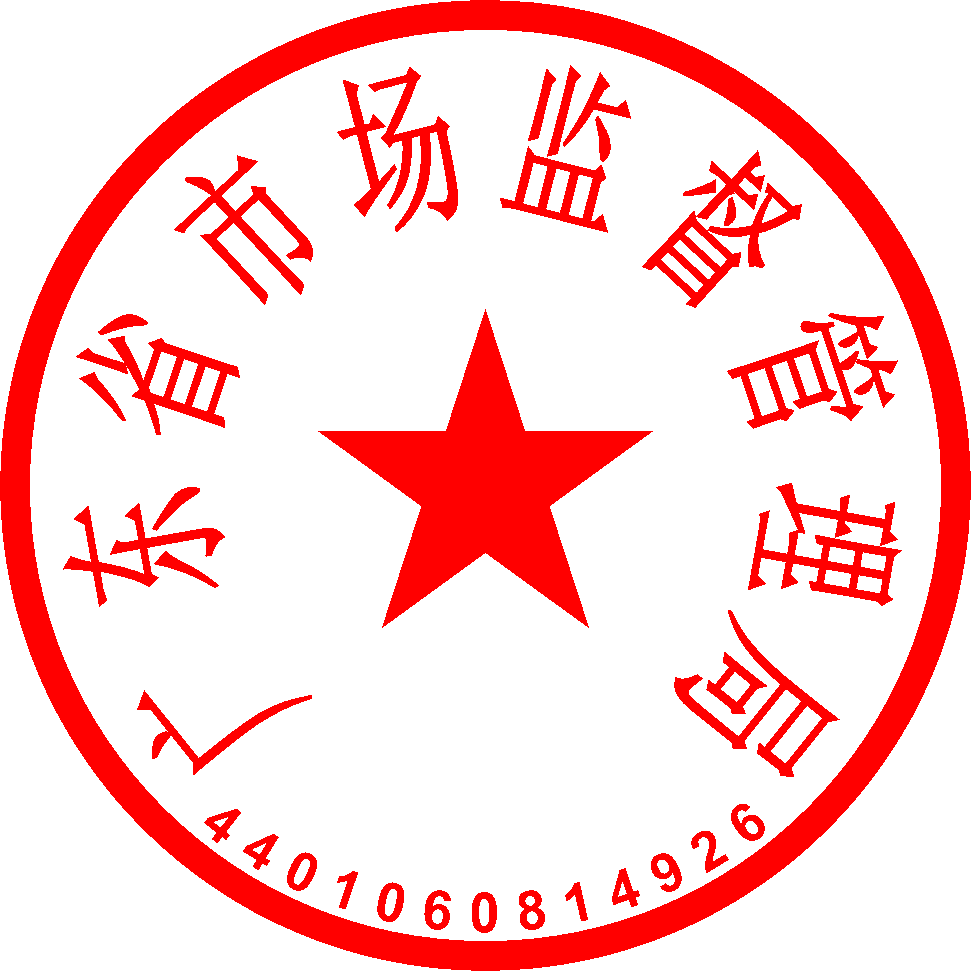 广东省市场监督管理局2023 年 1 月 19 日（联系人：雷舜，联系电话：020-38835919）附件 1广东省标准化试点项目申报表广东省市场监督管理局2023 年 1 月填	写	说	明1．申报项目时需提交书面申请材料一式两份和电子文件， 请各项目申报单位按此表格式用 A4 纸打印。2．项目名称用：“广东省×××标准化试点”表述，其中×××应 提炼概况试点特色。3．申报领域为农业、制造业、服务业以及社会管理和公共 服务中的一类。4．推荐单位是指所在地级以上市标准化行政主管部门或者 省级行业行政主管部门，如在申报过程中有其他推荐单位，也可 以列出并盖章。5．保证单位是指所在地级以上市标准化行政主管部门或者 省级行业行政主管部门。6．项目建设期限是指试点自立项到建成的全部过程，应具 体到×年×月。项目建设期一般为两年。四、现有基础（包括单位规模、行业地位、标准化基础等）：五、建设目标和任务（预期试点规模、质量水平和经济效益、社会效益等）：六、实施进度（包括各年度预计进展及成果，阶段性目标和评估考核时间 等）：七、保障措施（包括人员分工、经费预算、其他保障措施等）：八、申报单位、参与单位基本情况（包括试点项目负责人简介等）：附件 2广东省标准化示范项目申报表广东省市场监督管理局2023 年 1 月填	写	说	明1．申报项目时需提交书面申请材料一式两份和电子文件、 佐证资料等，请各项目申报单位按此表格式用 A4 纸打印。2．项目名称用：“广东省×××标准化示范项目”表述，其中×××应提炼概况示范项目特色。3．申报领域为农业、制造业、服务业以及社会管理和公共 服务中的一类。4．推荐单位是指所在地级以上市标准化行政主管部门或者 省级行业行政主管部门，如在申报过程中有其他推荐单位，也可 以列出并盖章。5．保证单位是指所在地级以上市标准化行政主管部门或者 省级行业行政主管部门。6．项目建设期限是指示范项目自立项到建成的全部过程， 应具体到×年×月。项目建设期一般为两年。四、建设目标和任务：五、建设期限和实施进度（包括项目建设的年度进展及成果，阶段性目标 和考核验收时间等）：六、申报单位与参加单位基本情况（包括项目负责人简介等）：七、经费来源及用途（包括完成项目所需要的全部资金投入、年度资金投入与使用计划情况）：八、项目组织管理和保证措施（包括申报单位在组织管理、技术保障、资 金投入和使用管理等方面的具体措施）：附件 3广东省标准化试点/示范项目推荐汇总表填报单位：	填报人：	联系电话：注：1.所属领域为农业、制造业、服务业以及社会管理和公共服务中的一类。2.项目名称应提炼概况项目特色。— 18 —公开方式：主动公开抄送：省档案馆。广东省市场监督管理局办公室	2023 年 1 月 19 日印发 校对:雷舜试点名称：  	申报领域：  	申报单位：推荐单位：保证单位：一、基本情况：一、基本情况：一、基本情况：一、基本情况：试点名称建设期限自	年	月至	年	月止自	年	月至	年	月止自	年	月至	年	月止承担单位项目负责人联系电话通讯地址邮政编码联系人联系电话电子邮件二、申报理由（包括发展现状、建设目的与意义）：三、主要内容：二、申报理由（包括发展现状、建设目的与意义）：三、主要内容：二、申报理由（包括发展现状、建设目的与意义）：三、主要内容：二、申报理由（包括发展现状、建设目的与意义）：三、主要内容：九、申报单位意见：负责人（签名）：单位公章年	月日十、参加单位意见：负责人（签名）：单位公章年	月日十一、推荐单位意见：十一、推荐单位意见：十一、推荐单位意见：十一、推荐单位意见：项目及所附相关材料的真实性、完整性和可行性审核意见：项目及所附相关材料的真实性、完整性和可行性审核意见：项目及所附相关材料的真实性、完整性和可行性审核意见：负责人（签名）：	单位公章负责人（签名）：	单位公章负责人（签名）：	单位公章年	月年	月年	月日十二、保证单位意见：十二、保证单位意见：十二、保证单位意见：十二、保证单位意见：负责人（签名）：负责人（签名）：单位公章年	月日示范名称：  	申报领域：  	申报单位：推荐单位：保证单位:一、基本情况：一、基本情况：一、基本情况：一、基本情况：示范名称建设期限自	年	月至	年	月止自	年	月至	年	月止自	年	月至	年	月止承担单位项目负责人联系电话通讯地址邮政编码联系人联系电话电子邮件二、申报理由及方向设计（包括对行业的引领）：三、主要内容：二、申报理由及方向设计（包括对行业的引领）：三、主要内容：二、申报理由及方向设计（包括对行业的引领）：三、主要内容：二、申报理由及方向设计（包括对行业的引领）：三、主要内容：九、申报单位意见：九、申报单位意见：负责人（签名）：单位公章年	月日日十、推荐单位意见：十、推荐单位意见：十、推荐单位意见：十、推荐单位意见：十、推荐单位意见：项目及所附相关材料的真实性、完整性和可行性审核意见：项目及所附相关材料的真实性、完整性和可行性审核意见：项目及所附相关材料的真实性、完整性和可行性审核意见：项目及所附相关材料的真实性、完整性和可行性审核意见：项目及所附相关材料的真实性、完整性和可行性审核意见：负责人（签名）：	单位公章负责人（签名）：	单位公章负责人（签名）：	单位公章负责人（签名）：	单位公章负责人（签名）：	单位公章年	月	日年	月	日年	月	日年	月	日年	月	日十一、保证单位意见十一、保证单位意见十一、保证单位意见十一、保证单位意见十一、保证单位意见负责人（签名）：负责人（签名）：单位公章单位公章年	月年	月日序号所属领域项目名称承担单位联系人联系电话主要推荐理由（亮点）是否经现场 考察或答辩1农业广东省荔枝新品种选育与良种繁育 标准化试点（示例）2制造业广东省建筑机器人制造及应用标准 化试点（示例）3服务业广东省“互联网+家政”服务标准化 示范项目（示例）4社会管理和 公共服务广东省社会组织能力建设标准化示 范项目（示例）56